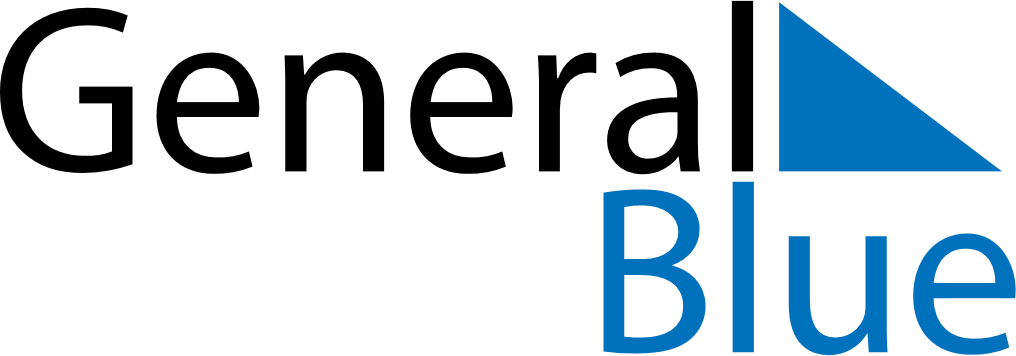 August 2027August 2027August 2027August 2027Saint BarthelemySaint BarthelemySaint BarthelemySundayMondayTuesdayWednesdayThursdayFridayFridaySaturday12345667891011121313141516171819202021Assumption2223242526272728Saint Barth293031